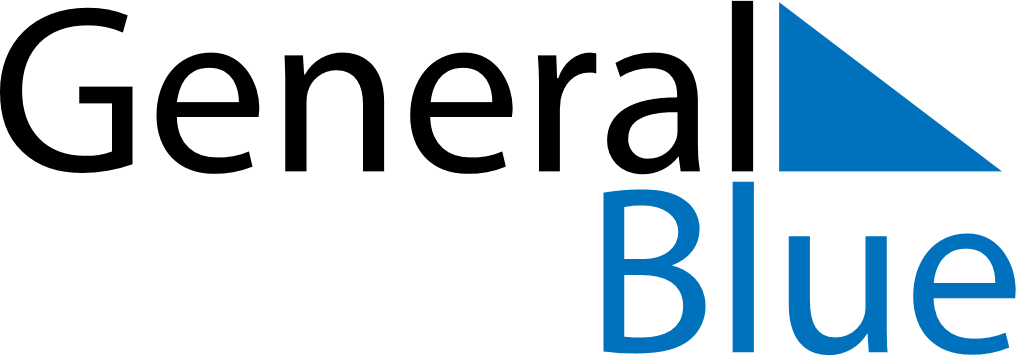 February 2029February 2029February 2029February 2029BrazilBrazilBrazilMondayTuesdayWednesdayThursdayFridaySaturdaySaturdaySunday1233456789101011CarnivalCarnival12131415161717181920212223242425262728